Nazwa przedmiotu: religiaKlasa: IData 15.05.20r.       Zoom godz. 10.10    id 4557112016 hasło 699926Temat: Przychodzimy na spotkanie z Panem Bogiem.W trakcie tej lekcji (cele):1.	utrwalisz wiadomości: co znajduje się w kościele.2.	nauczysz się - Przekazanie prawdy, że wspólnym śpiewem i modlitwą uwielbiamy Boga. Kształtowanie aktywnego i właściwego zachowania się w kościele. 3.	przeczytasz tekst w podręczniku na s. 584.	wykonasz zadania w podręczniku s. 59kto nie ma książki ten w zeszycie narysuje kościół oraz następujące symbole i ich  znaczenie wg zadań na zdjęciach poniżej) czyli:-serce (kocham), uśmiechnięta buźka (dziękuję), płacząca buźka (proszę), dłoń (przepraszam).ZADANIE DOMOWE: W tym trudnym dla nas wszystkich czasie zachęcam Was do podjęcia modlitwy przez wstawiennictwo Maryi, Królowej Majowej w intencji chorych, służby zdrowia oraz tych wszystkich, którzy dążą do zatrzymania rozprzestrzeniania się koronawirusa. Módlcie się również za cały Kościół święty, papieża, biskupów, kapłanów i za nasze rodziny, a także o deszcz. 
 Czego będziesz potrzebować do tej lekcji?1.	smartfon2.	laptop/komputer3.	podręcznik, zeszyt i coś do pisania4.	dostęp do Internetu i przeglądarki internetowej5.	ewentualnie wsparcie rodzeństwa lub innego członka rodziny, który zna pomoże Ci w obsłudze sprzętu i InternetuZAKRES REALIZACJI PODSTAWY PROGRAMOWEJ: Wychowanie liturgiczne. Pomoc w pełnym i aktywnym uczestnictwie w Eucharystii. Wychowanie do modlitwy. Kształtowanie umiejętności nawiązywania dialogu z Bogiem i udzielania odpowiedzi na Jego apel. Przypomnienie prawdy o obecności Boga w kościele, która domaga się godnego zachowania -„Dom mój jest domem modlitwy”. Ukazanie postaw modlitewnych w kościele.
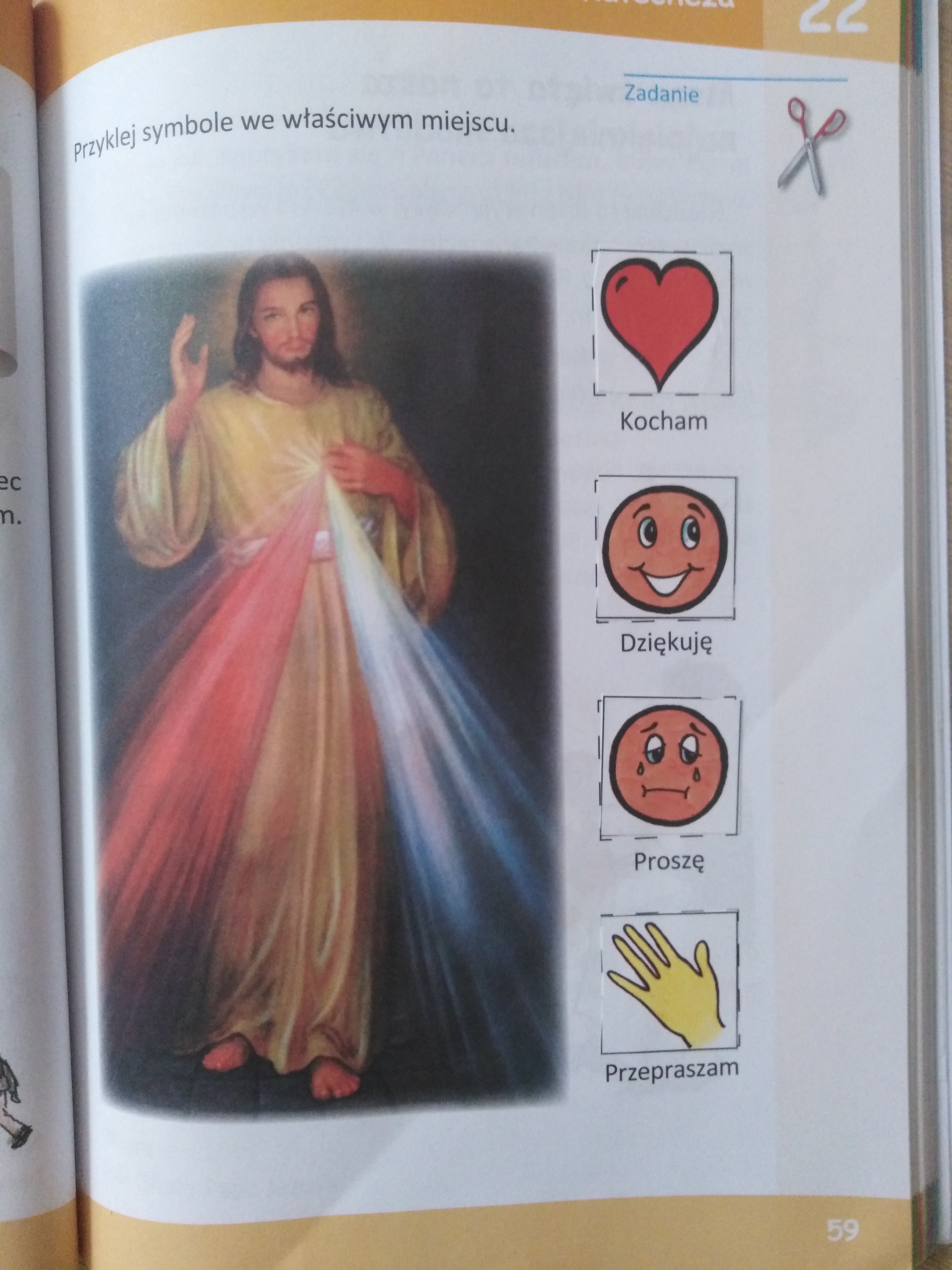 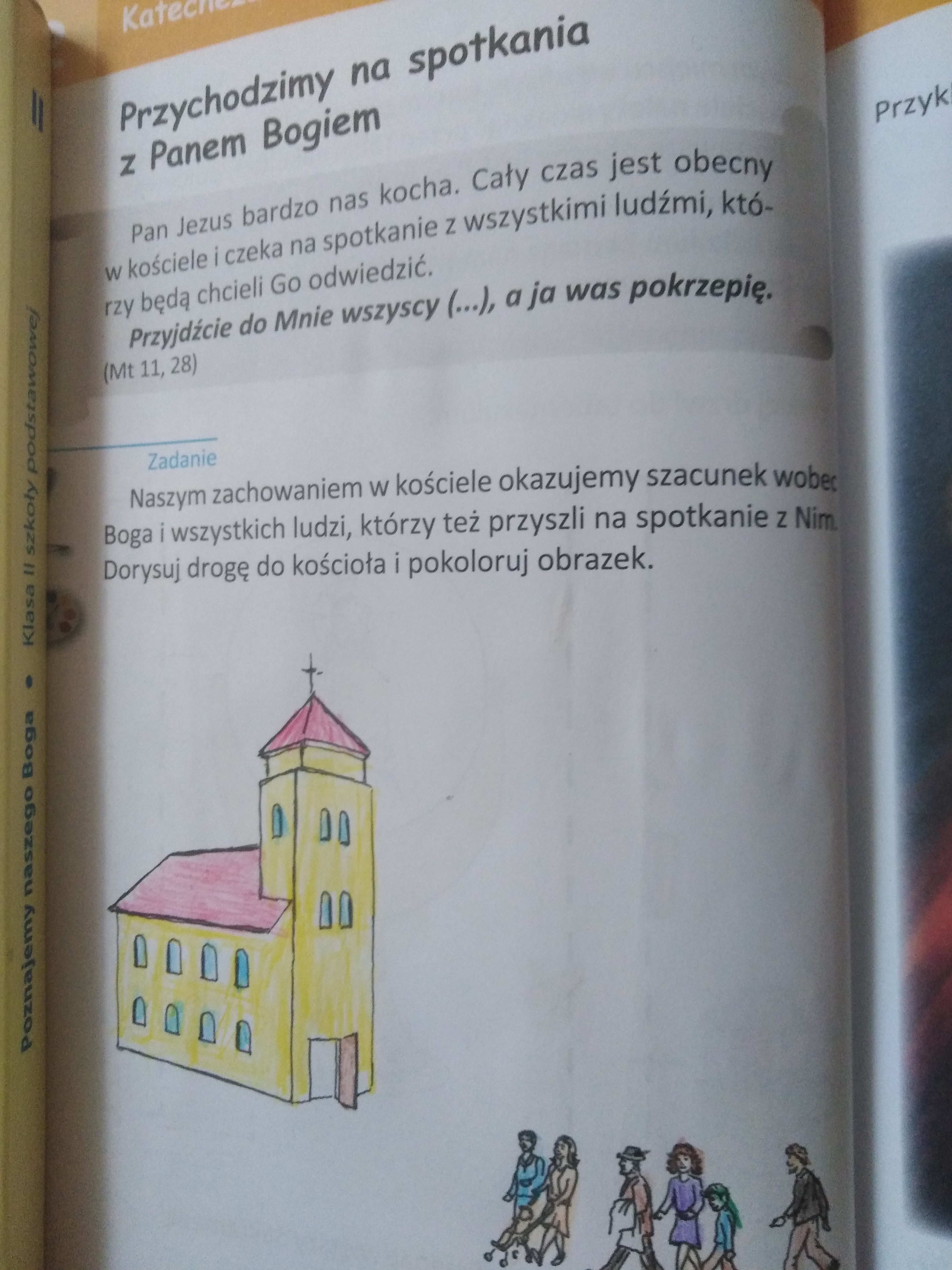 